Türkçe BaşlıkBaşlık sola yaslı olarak yazılmalıdır ve Times New Roman 12 punto, kalın tipte, düz olmalıdır.Örnek:Makale Başlığıİngilizce BaşlıkBaşlık sola yaslı olarak yazılmalıdır ve Times New Roman 12 punto, kalın olmayan tipte italik olmalıdır.Örnek:Article TitleYazar İsimleriYazar isimleri, sola yaslı olarak yazılmalıdır ve Times New Roman 10 punto, kalın olmayan tipte olmalıdır.Örnek:Kamil UNUR1,*, Çağdaş ERTAŞ2, Bayram KANCA3, Ali Zafer DALAR4Mesleki BilgiKurum bilgisi, yazar isimlerinin altına italik yazılmalı ve Times New Roman 9 punto, kalın olmayan tipte olmalıdır.Akademik pozisyonlarla ilgili kısaltmalar (Prof., Assoc. Prof., Asst. Prof., Res. Asst., Lect., Post doctorate, PhD Student, MSc Student, etc.)Akademik Pozisyon, Bölüm İsmi, Birim İsmi, Kurum İsmi, Şehir, Ülke şeklinde yazılmalıdır.Örnek:1Prof., Department of Tourism Management, Faculty of Tourism, Mersin University, Mersin, Turkey2Asst. Prof., Department of Tourism Management, School of Tourism and Hotel Management, Şırnak University, Şırnak, Turkey3 Asst. Prof., Department of Recreation Management, Faculty of Tourism, Giresun University, Giresun, Turkey4Asst. Prof., Department of Statistics, Faculty of Arts and Sciences, Giresun University, Giresun, TurkeySorumlu yazarSorumlu yazar, ilgili yazarın adından sonra bir yıldız işareti (*) içermelidir.Orcid IdTimes New Roman 8 punto, kalın olmayan tipte olmalıdır. ORCID numarası yazıldıktan sonra yazarların ad soyadları parantez içinde; ismin baş harfi, nokta, büyük harflerle soyad şeklinde olmalıdır. Yazarlar virgül ile ayrılmalıdır.Örnek:XXXX-XXXX-XXXX-XXXX (A. SOYAD), XXXX-XXXX-XXXX-XXXX (A. SOYAD), XXXX-XXXX-XXXX-XXXX (A. SOYAD), 0000-0002-8574-461X (A.Z. DALAR)Yazarların E-Posta AdresleriTimes New Roman 8 punto, kalın olmayan tipte olmalıdır. E-posta adresi yazıldıktan sonra yazarların ad soyadları parantez içinde; ismin baş harfi, nokta, büyük harflerle soyad şeklinde olmalıdır. Yazarlar virgül ile ayrılmalıdır.xxxxx@xxxxx (A. SOYAD), xxxxx@xxxxx (A. SOYAD), xxxxx@xxxxx (A. SOYAD), xxxxx@xxxxx (A. SOYAD), ali.zafer.dalar@giresun.edu.tr (A.Z. DALAR)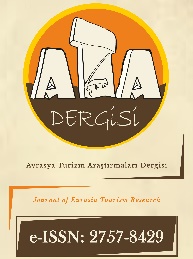 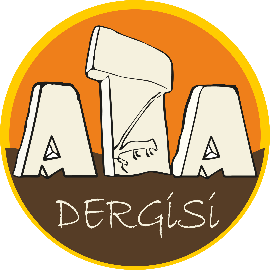 https://dergipark.org.tr/tr/pub/atadergiAvrasya Turizm Araştırmaları DergisiJournal of Eurasia Tourism Researchhttps://dergipark.org.tr/en/pub/atadergiBAŞLIK SAYFASIBAŞLIK SAYFASIBAŞLIK SAYFASI